РАБОЧАЯ ПРОГРАММАУЧЕБНОЙ ДИСЦИПЛИНЫПОО.2. Якутский язык (для владеющих)программы подготовки квалифицированных рабочих, служащих по профессии 15.01.26 Токарь- универсалЯкутск, 2017Программа учебной дисциплины «Якутский язык» разработана на основе примерной программы учебной дисциплины «Якутский язык» под руководством Васильевой  С.П., к.ф.н., доцент кафедры стилистики якутского языка и русско-якутского перевода Института языков и культуры народов Северо-Востока Российской Федерации Северо-Восточного федерального университета им. М.К. Аммосова.Организация-разработчик: Государственное автономное профессиональное образовательное учреждение  РС (Я) «Якутский промышленный техникум».Разработчик:Оконешникова Алла Юрьевна, преподаватель СОДЕРЖАНИЕ1. паспорт ПРОГРАММЫ УЧЕБНОЙ ДИСЦИПЛИНЫЯкутский язык Область применения примерной программы	Программа учебной дисциплины является частью основной профессиональной образовательной программы по профессии 15.01.26 Токарь-универсал.Программа учебной дисциплины может быть использована в дополнительном профессиональном образовании в рамках реализации программ переподготовки кадров в учреждениях СПО.1.2. Место учебной дисциплины в структуре основной профессиональной образовательной программы: учебная дисциплина «Якутский язык» относится к общепрофессиональному циклу ОПОП СПО.1.3. Цели и задачи учебной дисциплины – требования к результатам освоения учебной дисциплины: В результате освоения учебной дисциплины обучающийся должен уметь: В области аудирования:Воспринимать на слух и понимать в целом аутентичные высказывания в стандартных ситуациях общения, используя переспрос, просьбу уточнить и т.д.Понимать основное содержание кратких, несложных текстов, выделяя в них для себя значимую информацию.Включать полученную информацию в свою речевую деятельность.В области говорения:Вести диалог этикетного характера в стандартных ситуациях общения (уметь поздороваться, представиться, познакомиться, обратиться, поблагодарить, попрощаться, поздравить, извиниться, отреагировать на извинение и т.д.), используя соответствующие формулы якутского речевого этикета.Вести диалог-расспрос, переходя из роли спрашивающего в роль сообщающего.Рассказать о себе, о своей деятельности (учебе, работе), семье.Рассказать о своем городе, республике.Кратко пересказать содержание прочитанного с опорой на текст.В области чтения:Понимать основное содержание легких текстов.Определить тему (о чем идет речь).Выбрать главные факты, опуская второстепенныеПрогнозировать содержание по заголовку.Узнавать знакомые слова и грамматические конструкции в тексте.Пользоваться словарем, справочной литературой.В области письма:Уметь писать простое, короткое письмо, текст, поздравительную открытку.Уметь составлять краткую автобиографию.Уметь писать деловые письма с предложением услуг, товара, сотрудничества и т.д.В результате освоения учебной дисциплины обучающийся должен знать:- основные особенности фонетической системы якутского языка;- основные единицы грамматического уровня, а также алфавит, звуко-буквенные соответствия, правила чтения;- об особенностях грамматического строя якутского и русского языков;- правильное произношение и различение на слух всех звуков якутского языка, в том числе специфических гласных и согласных, отсутствующих в русском языке;- знание основных принципов закона сингармонизма;- соблюдение долготы и краткости гласных;- различение и произношение дифтонгов;- произношение звуков в заимствованных словах;- принцип деления слова на слоги;- особенности ударения в якутском языке;- интонация в повествовательном, вопросительном, побудительном и восклицательном предложениях.Освоение дисциплины направлено на развитие общих компетенций:1.4. Рекомендуемое количество часов на освоение программы учебной дисциплины:максимальной учебной нагрузки обучающегося 51 часов, в том числе:обязательной аудиторной учебной нагрузки обучающегося 36 часа;самостоятельной работы обучающегося 11 часов.2. СТРУКТУРА И СОДЕРЖАНИЕ УЧЕБНОЙ ДИСЦИПЛИНЫ2.1. Объем учебной дисциплины и виды учебной работы2.2. Тематический план и содержание учебной дисциплины «Язык Саха» 3 Условия реализации программы учебной дисциплины3.1 Требования к минимальному материально- техническому обеспечению     Программа учебной дисциплины реализуется в  учебном кабинете №32 «Кабинет иностранного языка», «Кабинет русского языка и литературы», «Кабинет якутского языка».	Оборудование учебного кабинета:- посадочные места по количеству обучающихся – 30 мест;- рабочее место преподавателя;- комплект учебно-наглядных пособий по иностранному языку, русскому языку и литературе, якутскому языку.- комплект наглядных пособий по предмету «Якутский язык» (учебники, словари разных типов, опорные конспекты-плакаты, стенды, карточки, художественная литература) - тексты разных типов и стилей речи:- Технические средства обучения:компьютер с лицензионным программным обеспечением;мультимедийный проектор;экран;- Дидактический материал:          карточки-задания         тестовые задания по темам.Перечень рекомендуемых учебных изданий:Дополнительные источники:1. Слепцов П.А. Изучающим якутский язык. – Якутск: Бичик, 1990.2. Саха тыла: самоучитель якутского языка / С.К. Колодезников и др. – Якутск: Якутский край, 2010. Саха тыла. Самоучитель видеокурс якутского языка. УО г. Якутска, 2010.Сайт Якутского героического эпоса – олонхо: http://olonkho-yak.my1.ru/Сайт республиканской газеты «Кыым»: http://www.kyym.ru/Сайт республиканской газеты «Саха сирэ»: http://sakhasire.ykt.ru/Сайт Парламентской газеты «Ил Тумэн»: http://news.iltumen.ru/ Сайт словарных ресурсов на якутском языке:  http://sakhatyla.ru/ Сайт Свободной энциклопедии  Википедия: http://sah.wikipedia.org/Сайт Свободной сетевой библиотеки Викитека:  http://sah.wikisource.org/Сайт Якутско-русского и русско-якутского онлайн-словаря http://tylbaas.ykt.ru/Контроль и оценка результатов освоения учебной дисциплиныКонтроль и оценка результатов освоения учебной дисциплины осуществляется преподавателем в процессе проведения практических занятий и лабораторных работ, тестирования, а также выполнения обучающимися индивидуальных заданий, проектов, исследований.  Оценка  индивидуальных образовательных достижений по результатам текущего контроля и промежуточной аттестации производится в соответствии с универсальной шкалой (таблица).Разработчик:Преподаватель: ____________________/Оконешникова А.Ю./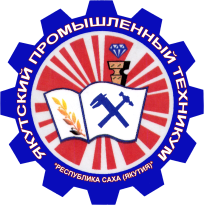 Министерство образования и науки Республики Саха(Якутия)Государственное автономное профессиональное  образовательное учреждение Республики Саха (Якутия)«Якутский промышленный техникум»УТВЕРЖДАЮЗаместитель директора по УР_________________ С.В.Иванова«_____» __________ 20 ___ г.РАССМОТРЕНОна заседании предметно-цикловойкомиссии строителей   Протокол № ___ от ________ 201_г.Председатель ПЦК ________________Воронцова Н.М.ОДОБРЕНО И РЕКОМЕНДОВАНОМетодическим советом ГАПОУ РС (Я) ЯПТПротокол № ___ от ________ 201_г.Председатель МС___________________Филиппов М.И.стр.ПАСПОРТ ПРОГРАММЫ УЧЕБНОЙ ДИСЦИПЛИНЫ5СТРУКТУРА и содержание УЧЕБНОЙ ДИСЦИПЛИНЫ6условия реализации учебной дисциплины14Контроль и оценка результатов Освоения учебной дисциплины15КодОбщие компетенцииОК 1 Понимать сущность и социальную значимость своей будущей профессии,     проявлять к ней устойчивый интерес.ОК 2 Организовывать собственную деятельность, исходя из цели и способов ее достижения, определенных руководителем.ОК 3 Анализировать рабочую ситуацию, осуществлять текущий и итоговый контроль, оценку и коррекцию собственной деятельности, нести ответственность за результат своей работы. ОК 4Осуществлять	поиск	информации,	необходимой	для	эффективного выполнения профессиональных задач.ОК 5Использовать	информационно-коммуникационные	технологии	в профессиональной деятельности.ОК 6Работать в команде, эффективно общаться с коллегами, руководством, клиентами.ОК 7  Исполнять воинскую обязанность, в том числе с применением полученных профессиональных знаний (для юношей). 
Вид учебной работыОбъем часовМаксимальная учебная нагрузка (всего)51Обязательная аудиторная учебная нагрузка (всего) 36в том числе: Лекция 18 Практические занятия18Контрольная работаСамостоятельная работа обучающегося (всего)в том числе:11Консультации4внеаудиторная самостоятельная работаИтоговая аттестация в форме (указать): зачет                                       Итоговая аттестация в форме (указать): зачет                                       Наименование разделов и темСодержание учебного материала, лабораторные  работы и практические занятия, самостоятельная работа обучающихся, курсовая работа (проект) (если предусмотрены)Содержание учебного материала, лабораторные  работы и практические занятия, самостоятельная работа обучающихся, курсовая работа (проект) (если предусмотрены)Объем часовУровень освоения12234Раздел 1.Введение Введение 4 (6/2)Тема 1.1. Якутский язык-государственный язык РС(Я)Содержание учебного материалаСодержание учебного материалаТема 1.1. Якутский язык-государственный язык РС(Я)1. Место якутского языка среди тюркских языков. 2. Происхождение якутского народа и его языка. 3. Государственный статус якутского языка. 4. Сфера употребления якутского языка. 1,3Тема 1.1. Якутский язык-государственный язык РС(Я)Практические занятия (семинар): обсуждение текстов по теме, чтение литературы (отрывков из статей) по теме, ответы на вопросы, знакомство с правовыми документами о языках.Практические занятия (семинар): обсуждение текстов по теме, чтение литературы (отрывков из статей) по теме, ответы на вопросы, знакомство с правовыми документами о языках.2Тема 1.1. Якутский язык-государственный язык РС(Я)Контрольные работыКонтрольные работы0Тема 1.1. Якутский язык-государственный язык РС(Я)Самостоятельная работа обучающихся (по выбору): Подготовка информационного листка о происхождении якутского народа / Подготовка программы туристического маршрута «Путь прародителя народа Саха-Элляя от Байкала до долины Туймаады»Самостоятельная работа обучающихся (по выбору): Подготовка информационного листка о происхождении якутского народа / Подготовка программы туристического маршрута «Путь прародителя народа Саха-Элляя от Байкала до долины Туймаады»2Тема 1.2.Функционирование якутского литературного языкаСодержание учебного материалаСодержание учебного материала0Тема 1.2.Функционирование якутского литературного языка1. Понятие, признаки и функции якутского литературного языка. 2. Современное состояние якутского языка. 3. Понятие литературной нормы.  4. Цели и задачи изучения якутского языка в учреждениях начального и среднего профессионального образования.01,3Тема 1.2.Функционирование якутского литературного языкаПрактические занятия: чтение и обсуждение текстов, мини-сочинение по целеполаганию (например: «Чего я должен (-на) достичь в изучении якутского языка», «Якутский язык в моей повседневной жизни», «Роль якутского языка в моей жизни» и др.) Практические занятия: чтение и обсуждение текстов, мини-сочинение по целеполаганию (например: «Чего я должен (-на) достичь в изучении якутского языка», «Якутский язык в моей повседневной жизни», «Роль якутского языка в моей жизни» и др.) 1Тема 1.2.Функционирование якутского литературного языкаКонтрольные работыКонтрольные работы1Тема 1.2.Функционирование якутского литературного языкаСамостоятельная работа обучающихся: Выпуск газеты, альманаха о якутском языке, его роли в повседневной жизниСамостоятельная работа обучающихся: Выпуск газеты, альманаха о якутском языке, его роли в повседневной жизни1Раздел 2.Речевой этикет, межличностные отношенияРечевой этикет, межличностные отношения4(5/3)		Тема 2.1.Якутский речевой этикет.Содержание учебного материалаСодержание учебного материала1		Тема 2.1.Якутский речевой этикет.Лексический материал: 1. Разговорные средства якутского языка: традиционные формы обращения, элементы речевого этикета. 2. Обращение.  Междометия. 3. Образные и звукоподражательные слова. Фонетический материал: 1. Отличия якутских звуков от звуков русского языка. 2. Закон гармонии гласных. 3. Особенности фонетической системы якутского языка. 4. Слова со специфическими гласными, слова с краткими и удвоенными гласными,, слова с дифтонгами.Грамматический материал: 1. Имя существительное: притяжательность. 2. Собственно якутские имена прилагательные. 3. Глаголы, обозначающие состояние. 11,2,3		Тема 2.1.Якутский речевой этикет.Практические занятия: Чтение и объяснение упражнений, текстов  по учебному материалу. Нахождение из текстов художественных произведений обращений, междометий, образных и звукоподражательных слов. Составление предложений с обращениями, междометиями, образными и звукоподражательными  словами.Практические занятия: Чтение и объяснение упражнений, текстов  по учебному материалу. Нахождение из текстов художественных произведений обращений, междометий, образных и звукоподражательных слов. Составление предложений с обращениями, междометиями, образными и звукоподражательными  словами.11,2,3		Тема 2.1.Якутский речевой этикет.Контрольные работы.Контрольные работы.1,2,3		Тема 2.1.Якутский речевой этикет.Самостоятельная работа обучающихся: Составление диалогов с использованием  обращений, междометий.Поиск и анализ элементов речевого этикета на якутском языке в сети Интернет.Самостоятельная работа обучающихся: Составление диалогов с использованием  обращений, междометий.Поиск и анализ элементов речевого этикета на якутском языке в сети Интернет.21,2,3Тема 2.2.Лексическое богатство якутского языка.Содержание учебного материалаСодержание учебного материала11,2,3Тема 2.2.Лексическое богатство якутского языка.Лексический материал: 1. Лексическое богатство якутского языка. 2. Олонхо: 2,3,5,7-кратные повторы, синтаксический параллелизм, гипербола, сравнение , эпитеты. Фонетический материал:  1. Система согласных якутского языка. 2. Слова со специфическими согласными, слова с одинарными и удвоенными согласными 3. Ассимиляция согласных: прогрессивная, регрессивная, взаимная. 4. Чередование согласных.Грамматический  материал: 1. Парадигма категории имени прилагательного. 2. Образные и звукоподражательные глаголы.Лексический материал: 1. Лексическое богатство якутского языка. 2. Олонхо: 2,3,5,7-кратные повторы, синтаксический параллелизм, гипербола, сравнение , эпитеты. Фонетический материал:  1. Система согласных якутского языка. 2. Слова со специфическими согласными, слова с одинарными и удвоенными согласными 3. Ассимиляция согласных: прогрессивная, регрессивная, взаимная. 4. Чередование согласных.Грамматический  материал: 1. Парадигма категории имени прилагательного. 2. Образные и звукоподражательные глаголы.1,2,3Тема 2.2.Лексическое богатство якутского языка.Практические занятия: Прослушивание олонхосутов. Просмотр картин по теме«Олоҥхо» Степана Тимофеева. Ознакомительное чтение с целью определения основного содержания отрывков и межличностных отношений героев олонхо; чтение и анализ отрывков описания Срединного мира, природы, героев. Чтение отрывков песен героев  олонхо, понятие о речитативе, изменении голоса, тембра, тона, ритмики пения, правильной интонационной остановке, дыхании. Практические занятия: Прослушивание олонхосутов. Просмотр картин по теме«Олоҥхо» Степана Тимофеева. Ознакомительное чтение с целью определения основного содержания отрывков и межличностных отношений героев олонхо; чтение и анализ отрывков описания Срединного мира, природы, героев. Чтение отрывков песен героев  олонхо, понятие о речитативе, изменении голоса, тембра, тона, ритмики пения, правильной интонационной остановке, дыхании. 21,2,3Тема 2.2.Лексическое богатство якутского языка.Контрольные работы: Составление диалогов на заданную тему (например: «На собеседовании», «На круглом столе», «На заседании», «На деловой встрече» и др.).  Поиск примеров повторов, синтаксического параллелизма, гиперболы, сравнения, эпитета из представленного отрывка олонхо. Контрольные работы: Составление диалогов на заданную тему (например: «На собеседовании», «На круглом столе», «На заседании», «На деловой встрече» и др.).  Поиск примеров повторов, синтаксического параллелизма, гиперболы, сравнения, эпитета из представленного отрывка олонхо. 1,2,3Тема 2.2.Лексическое богатство якутского языка.Самостоятельная работа обучающихся (по выбору):  Составление проекта (например: Описание жизни людей Срединного мира / Образ женщины в олонхо и др). Подготовка программы туристического маршрута (например: Верхний Божественный мир в описании олоҥхо / Нижний мир в описании олонхо др.) Подготовка доклада (например: Образ мужчины в олонхо/Нижний мир в описании олонхо и др). Составление Древа жизни героев олонхо.Самостоятельная работа обучающихся (по выбору):  Составление проекта (например: Описание жизни людей Срединного мира / Образ женщины в олонхо и др). Подготовка программы туристического маршрута (например: Верхний Божественный мир в описании олоҥхо / Нижний мир в описании олонхо др.) Подготовка доклада (например: Образ мужчины в олонхо/Нижний мир в описании олонхо и др). Составление Древа жизни героев олонхо.21,2,3Раздел 3.Окружающая среда (природа, повседневная жизнь, досуг, условия жизни)Окружающая среда (природа, повседневная жизнь, досуг, условия жизни)8 (8/4)1,2,3		Тема 3.1.Узуальное своеобразие якутского языкаСодержание учебного материалаСодержание учебного материала11,2,3		Тема 3.1.Узуальное своеобразие якутского языка Лексический материал: 1. Узуальные нормы якутского языка. 2. Парные слова. 3. Слова с повторением основы. Видовые формы глагола. Фонетический материал: 1. Орфография. 2. Правописание специфических звуков, удвоенных гласных и согласных, дифтонгов якутского языка.Грамматический материал:  1. Местоимение. 2. Личные местоимения: их склонение; 1, 2, 3 лицо. 3. Указательные и вопросительные местоимения. Лексический материал: 1. Узуальные нормы якутского языка. 2. Парные слова. 3. Слова с повторением основы. Видовые формы глагола. Фонетический материал: 1. Орфография. 2. Правописание специфических звуков, удвоенных гласных и согласных, дифтонгов якутского языка.Грамматический материал:  1. Местоимение. 2. Личные местоимения: их склонение; 1, 2, 3 лицо. 3. Указательные и вопросительные местоимения.1,2,3		Тема 3.1.Узуальное своеобразие якутского языкаЛекционные занятияЛекционные занятия211,2,3		Тема 3.1.Узуальное своеобразие якутского языкаПрактические занятия: Выполнение упражнений по учебнику. Извлечение из отрывков художественных произведений  парных слов, слов с повторением основы, видовых форм глагола. Составление предложений по теме. Написание личного письма; письма в газету, журнал; небольшого рассказа (эссе) с соблюдением орфографии якутского языка. Поиск соответствий  в словосочетаниях.Практические занятия: Выполнение упражнений по учебнику. Извлечение из отрывков художественных произведений  парных слов, слов с повторением основы, видовых форм глагола. Составление предложений по теме. Написание личного письма; письма в газету, журнал; небольшого рассказа (эссе) с соблюдением орфографии якутского языка. Поиск соответствий  в словосочетаниях.1,2,3		Тема 3.1.Узуальное своеобразие якутского языкаКонтрольные работыКонтрольные работы01,2,3		Тема 3.1.Узуальное своеобразие якутского языкаСамостоятельная работа обучающихся: Выпуск газеты, альманаха о досуге своих однокурсников. Подготовка информационного листка о повседневной жизни, условиях учебы студентов. Самостоятельная работа обучающихся: Выпуск газеты, альманаха о досуге своих однокурсников. Подготовка информационного листка о повседневной жизни, условиях учебы студентов. 11,2,3Тема 3.2.Эвфемизмы и архаизмы якутского языкаСодержание учебного материалаСодержание учебного материала1,2,3Тема 3.2.Эвфемизмы и архаизмы якутского языкаЛексический материал: 1. Эвфемизмы в якутском языке. 2. Архаизмы в якутском языке.  Фонетический материал: 1. Орфография. 2. Правописание специфических звуков, удвоенных гласных и согласных, дифтонгов якутского языка.Грамматический материал: 1. Глагол. 2. Изъявительное наклонение. 3. Настоящее время: 1, 2, 3 лицо; единственное и множественное число, утвердительная и отрицательная формы. 4. Будущее время: 1, 2, 3 лицо; единственное и множественное число; утвердительная и отрицательная формы.Лексический материал: 1. Эвфемизмы в якутском языке. 2. Архаизмы в якутском языке.  Фонетический материал: 1. Орфография. 2. Правописание специфических звуков, удвоенных гласных и согласных, дифтонгов якутского языка.Грамматический материал: 1. Глагол. 2. Изъявительное наклонение. 3. Настоящее время: 1, 2, 3 лицо; единственное и множественное число, утвердительная и отрицательная формы. 4. Будущее время: 1, 2, 3 лицо; единственное и множественное число; утвердительная и отрицательная формы.1,2,3Тема 3.2.Эвфемизмы и архаизмы якутского языкаЛекционные занятияЛекционные занятия1,2,3Тема 3.2.Эвфемизмы и архаизмы якутского языкаПрактические занятия: Выполнение упражнений по учебнику. Извлечение из отрывков художественных произведений примеров эвфемизмов. Поиск примеров архаизмов из словарей. Составление предложений, эссе, рассказов по теме. Определение значений слова.Практические занятия: Выполнение упражнений по учебнику. Извлечение из отрывков художественных произведений примеров эвфемизмов. Поиск примеров архаизмов из словарей. Составление предложений, эссе, рассказов по теме. Определение значений слова.21,2,3Тема 3.2.Эвфемизмы и архаизмы якутского языкаКонтрольные работы. Контрольные работы. 1,2,3Тема 3.2.Эвфемизмы и архаизмы якутского языкаСамостоятельная работа обучающихся: Создание проспектов и сайтов о новостях, о средствах массовой информации. Создание проспектов и  проектов, сайтов  родных городов и сел.Самостоятельная работа обучающихся: Создание проспектов и сайтов о новостях, о средствах массовой информации. Создание проспектов и  проектов, сайтов  родных городов и сел.11,2,3Раздел 4.Культурные и национальные традиции, краеведение, обычаи и праздникиКультурные и национальные традиции, краеведение, обычаи и праздники17(13/7)1,2,3		Тема 4.1.Лексика якутского языкаСодержание учебного материалаСодержание учебного материала21,2,3		Тема 4.1.Лексика якутского языкаЛексический материал: 1. Синонимы, антонимы, омонимы, в якутском языке. Грамматический материал: 1. Прошедшее время: настоящее прошедшее и прошлое прошедшее время - 1, 2, 3 лицо; единственное и множественное число; утвердительная и отрицательная формы. 2. Использование настоящего времени в значении прошедшего.Лексический материал: 1. Синонимы, антонимы, омонимы, в якутском языке. Грамматический материал: 1. Прошедшее время: настоящее прошедшее и прошлое прошедшее время - 1, 2, 3 лицо; единственное и множественное число; утвердительная и отрицательная формы. 2. Использование настоящего времени в значении прошедшего.1,2,3		Тема 4.1.Лексика якутского языкаЛабораторные работыЛабораторные работы1,2,3		Тема 4.1.Лексика якутского языкаПрактические занятия: Чтение и обсуждение текстов по теме. Выполнение упражнений по учебнику. Составление словосочетаний, предложений с использованием синонимов, антонимов, омонимов. Эссе по теме «Культурные традиции в современности», «Древние обычаи якутов» и т. п.. Практические занятия: Чтение и обсуждение текстов по теме. Выполнение упражнений по учебнику. Составление словосочетаний, предложений с использованием синонимов, антонимов, омонимов. Эссе по теме «Культурные традиции в современности», «Древние обычаи якутов» и т. п.. 1,2,3		Тема 4.1.Лексика якутского языкаКонтрольные работы: Контрольные работы: 1,2,3		Тема 4.1.Лексика якутского языкаСамостоятельная работа обучающихся: создание проспектов, проектов, страниц в сайтах о культурном наследии якутов или его элементов (например: якутские игры, национальный праздник, обряд посвящения, алгыс и т.п.)  Самостоятельная работа обучающихся: создание проспектов, проектов, страниц в сайтах о культурном наследии якутов или его элементов (например: якутские игры, национальный праздник, обряд посвящения, алгыс и т.п.)  11,2,3Тема 4.2.Фразеология якутского языкаСодержание учебного материалаСодержание учебного материала1,2,3Тема 4.2.Фразеология якутского языкаЛексический материал: 1. Фразеологизмы якутского языка.Грамматический материал: 1. Парадигма грамматических категорий глагола. 2. Части речи якутского языка.Лексический материал: 1. Фразеологизмы якутского языка.Грамматический материал: 1. Парадигма грамматических категорий глагола. 2. Части речи якутского языка.1,2,3Тема 4.2.Фразеология якутского языкаЛабораторные работыЛабораторные работы1,2,3Тема 4.2.Фразеология якутского языкаПрактические занятия: Выполнение упражнений по учебнику. Составление таблицы с примерами по теме;«Категория наклонения глагола», «Грамматические категории глагола», «Части речи якутского языка, «Служебные части речи» и т.п.). Определение значение фразеологизма, поиск его соответствия в русском языке.Практические занятия: Выполнение упражнений по учебнику. Составление таблицы с примерами по теме;«Категория наклонения глагола», «Грамматические категории глагола», «Части речи якутского языка, «Служебные части речи» и т.п.). Определение значение фразеологизма, поиск его соответствия в русском языке.21,2,3Тема 4.2.Фразеология якутского языкаКонтрольные работы: выполнение теста.Контрольные работы: выполнение теста.1,2,3Тема 4.2.Фразеология якутского языкаСамостоятельная работа обучающихся: создание рекламных роликов о традиционных сезонных видах работы якутов  о сенокосе, о рыболовстве,о заготовке дров и льда и т.д.)Самостоятельная работа обучающихся: создание рекламных роликов о традиционных сезонных видах работы якутов  о сенокосе, о рыболовстве,о заготовке дров и льда и т.д.)11,2,3Раздел 5.Профессиональные навыки и умения в общественной жизни.Профессиональные навыки и умения в общественной жизни.101,2,3		Тема 5.1.Якутский язык в профессиональной сфереСодержание учебного материалаСодержание учебного материала21,2,3		Тема 5.1.Якутский язык в профессиональной сфереЛексический материал: 1. Терминология якутского языка.Грамматический материал: 1 Синтаксис якутского языка: характерные особенности. 2. Виды синтаксической связи.Лексический материал: 1. Терминология якутского языка.Грамматический материал: 1 Синтаксис якутского языка: характерные особенности. 2. Виды синтаксической связи.1,2,3		Тема 5.1.Якутский язык в профессиональной сфереПрактические занятия: Выполнение упражнений по учебнику. Составление предложений с использованием профессиональной терминологии. Знакомство с терминологическими словарями. Составление сообщения, содержащего наиболее важную информацию о профессии и профессиональных качествах,о карьере, о должности; составление рассказа о себе, своем окружении, своих планах.Практические занятия: Выполнение упражнений по учебнику. Составление предложений с использованием профессиональной терминологии. Знакомство с терминологическими словарями. Составление сообщения, содержащего наиболее важную информацию о профессии и профессиональных качествах,о карьере, о должности; составление рассказа о себе, своем окружении, своих планах.21,2,3		Тема 5.1.Якутский язык в профессиональной сфереКонтрольные работы. Контрольные работы. 01,2,3		Тема 5.1.Якутский язык в профессиональной сфереСамостоятельная работа обучающихся (по выбору): Сбор текстового материала по выбранной специальности/ Подготовка информационного листка об избранной профессии на якутском языке Самостоятельная работа обучающихся (по выбору): Сбор текстового материала по выбранной специальности/ Подготовка информационного листка об избранной профессии на якутском языке 21,2,3Тема 5.2.Заимствованная лексика якутского языкаСодержание учебного материалаСодержание учебного материала21,2,3Тема 5.2.Заимствованная лексика якутского языкаЛексический материал: 1. Проблемы написания заимствованных из русского языка слов. 2. Словари.Грамматический материал: 1. Порядок слов в предложении. 2. Текст: оглавление, основная мысль и стиль. 3. Деловой стиль.Лексический материал: 1. Проблемы написания заимствованных из русского языка слов. 2. Словари.Грамматический материал: 1. Порядок слов в предложении. 2. Текст: оглавление, основная мысль и стиль. 3. Деловой стиль.1,2,3Тема 5.2.Заимствованная лексика якутского языкаПрактические занятия: анализ собранного текстового материала. Заполнение деловых бланков, составление стандартных деловых документов. Составление резюме.Практические занятия: анализ собранного текстового материала. Заполнение деловых бланков, составление стандартных деловых документов. Составление резюме.21,2,3Тема 5.2.Заимствованная лексика якутского языкаКонтрольные работы: Перевод терминов по специальности. Заполнение бланка.Контрольные работы: Перевод терминов по специальности. Заполнение бланка.11,2,3Тема 5.2.Заимствованная лексика якутского языкаСамостоятельная работа обучающихся (по выбору): Составление справочника профессий по выбранной специальности / Составление терминологического словаря по специальности / Создание проспектов, сайтов об организациях / Заполнение анкет, бланков.Самостоятельная работа обучающихся (по выбору): Составление справочника профессий по выбранной специальности / Составление терминологического словаря по специальности / Создание проспектов, сайтов об организациях / Заполнение анкет, бланков.21,2,3Всего:Всего:Всего:511,2,3АвторНаименование изданияГод изданияИздательствоМанчурина Л.Е., Плотникова У.Р.“Мин сахалыы билэбин” “Я говорю по-якутски” Аудиокурс разговорного якутского языка 1 год обучения.2010Якутск   Петрова Т.И., Ефремова Н.А., Герасимова Е.С., Манчурина Л.Е., Винокурова М,С., Собакина И.В. Саха тыла.  Учебное пособие.2012Якутск: Изд-во СВФУПетрова Т.И., Ушницкая А.И. Саха тылын лексиката1999Якутск: Изд-во Якутского ун-таПлотникова У.Р.–Я тебя люблю: Учебное пособие.2008Якутск: Изд-во Якутского ун-таУшницкая А.И.. Аа5ар кинигэ2001Якутск: Изд-во Якутского ун-таРезультаты обучения(освоенные умения, усвоенные знания)Формы и методы контроля и оценки результатов обучения уметь:- читать слова и тексты, отвечать на вопросы; - правильно произносить  звуки и интонировать повествовательные и вопросительные фразы, - писать  слоги, слова, предложения; - понимать относительно полно (общий смысл) высказывания на якутском языке в различных ситуациях общения;- описывать явления, события, излагать факты в письме личного и делового характера;- заполнять различные виды анкет, сообщать сведения о себе в общепринятой форме;- аргументировать свою точку зрения по обсуждаемым темам;- вести диалог в ситуациях общения в бытовой, социокультурной и учебно-трудовой сферах, используя аргументацию, эмоционально-оценочные средства;- рассказывать, рассуждать в связи с изученной тематикой, проблематикой прочитанных/прослушанных текстов; описывать события, излагать факты, делать сообщения;- создавать словесный социокультурный портрет своей страны на основе разнообразной страноведческой и культуроведческой информации;- использовать приобретенные знания и умения в практической и профессиональной деятельности, повседневной жизни.знать:- основные особенности фонетической системы якутского языка- основные единицы грамматического уровня, а также алфавит, звуко-буквенные соответствия, правила чтения;- значения новых лексических единиц, связанных с тематикой предлагаемого этапа и с соответствующими ситуациями общения;- языковой материал: идиоматические выражения, оценочную лексику, единицы речевого этикета, и обслуживающие ситуации общения в рамках изучаемых тем.- чтение и пересказ текстов- чтение текстов, составление предложений- написание мини-сочинений - составление предложений, диалогов- написание личного и делового письма; небольшого рассказа (эссе) .- заполнение бланков по форме делопроивзводства- подготовка докладов, проектов- составление ситуативных диалогов; поиск и анализ элементов речевого этикета на якутском языке в сети Интернет.- написание сочинений, чтение и пересказ текстов- создание проспектов и сайтов о новостях, о средствах массовой информации; создание проспектов и сайтов родных городов и сел.- перевод терминов по специальности, тест- контрольное чтение текстов- тестирование- написание сочинений, составление текстов- тестированиеПроцент результативности (правильных ответов)Качественная оценка индивидуальных образовательных достиженийКачественная оценка индивидуальных образовательных достиженийПроцент результативности (правильных ответов)Балл (отметка)Вербальный аналог90 ÷ 1005Отлично80 ÷ 894Хорошо70 ÷ 793Удовлетворительноменее 702Не удовлетворительно